製品別比較表（案）後発品後発品標準品標準品会社名株式会社ビオメディクス株式会社ビオメディクス製品名日本薬局方　オロパタジン塩酸塩錠オロパタジン塩酸塩錠5mg「BMD」日本薬局方　オロパタジン塩酸塩錠オロパタジン塩酸塩錠5mg「BMD」アレロック錠5アレロック錠5薬　価10.10円／錠(標準品との差：14.20円/1カプセル)10.10円／錠(標準品との差：14.20円/1カプセル)24.30円／錠24.30円／錠規　格1錠中日局オロパタジン塩酸塩5mg1錠中日局オロパタジン塩酸塩5mg1錠中日局オロパタジン塩酸塩5mg1錠中日局オロパタジン塩酸塩5mg薬効分類名アレルギー性疾患治療剤アレルギー性疾患治療剤アレルギー性疾患治療剤アレルギー性疾患治療剤効　能又は効　果成人：アレルギー性鼻炎、蕁麻疹、皮膚疾患に伴うそう痒（湿疹・皮膚炎、痒疹、皮膚そう痒症、尋常性乾癬、多形滲出性紅斑）小児：アレルギー性鼻炎、蕁麻疹、皮膚疾患（湿疹・皮膚炎、皮膚そう痒症）に伴うそう痒　【標準品と同じ】成人：アレルギー性鼻炎、蕁麻疹、皮膚疾患に伴うそう痒（湿疹・皮膚炎、痒疹、皮膚そう痒症、尋常性乾癬、多形滲出性紅斑）小児：アレルギー性鼻炎、蕁麻疹、皮膚疾患（湿疹・皮膚炎、皮膚そう痒症）に伴うそう痒　【標準品と同じ】成人：アレルギー性鼻炎、蕁麻疹、皮膚疾患に伴うそう痒（湿疹・皮膚炎、痒疹、皮膚そう痒症、尋常性乾癬、多形滲出性紅斑）小児：アレルギー性鼻炎、蕁麻疹、皮膚疾患（湿疹・皮膚炎、皮膚そう痒症）に伴うそう痒　【標準品と同じ】成人：アレルギー性鼻炎、蕁麻疹、皮膚疾患に伴うそう痒（湿疹・皮膚炎、痒疹、皮膚そう痒症、尋常性乾癬、多形滲出性紅斑）小児：アレルギー性鼻炎、蕁麻疹、皮膚疾患（湿疹・皮膚炎、皮膚そう痒症）に伴うそう痒　【標準品と同じ】用　法及び用　量成人：通常、成人には１回オロパタジン塩酸塩として5mgを朝及び就寝前の1日2回経口投与する。なお、年齢、症状により適宜増減する。小児：通常、7歳以上の小児には1回オロパタジン塩酸塩として5mgを朝及び就寝前の1日2回経口投与する。　　　　　　　　　　　　　　　　　　　　　　　　　　　　　　　　　　　　　　　　　　　　　　　【標準品と同じ】成人：通常、成人には１回オロパタジン塩酸塩として5mgを朝及び就寝前の1日2回経口投与する。なお、年齢、症状により適宜増減する。小児：通常、7歳以上の小児には1回オロパタジン塩酸塩として5mgを朝及び就寝前の1日2回経口投与する。　　　　　　　　　　　　　　　　　　　　　　　　　　　　　　　　　　　　　　　　　　　　　　　【標準品と同じ】成人：通常、成人には１回オロパタジン塩酸塩として5mgを朝及び就寝前の1日2回経口投与する。なお、年齢、症状により適宜増減する。小児：通常、7歳以上の小児には1回オロパタジン塩酸塩として5mgを朝及び就寝前の1日2回経口投与する。　　　　　　　　　　　　　　　　　　　　　　　　　　　　　　　　　　　　　　　　　　　　　　　【標準品と同じ】成人：通常、成人には１回オロパタジン塩酸塩として5mgを朝及び就寝前の1日2回経口投与する。なお、年齢、症状により適宜増減する。小児：通常、7歳以上の小児には1回オロパタジン塩酸塩として5mgを朝及び就寝前の1日2回経口投与する。　　　　　　　　　　　　　　　　　　　　　　　　　　　　　　　　　　　　　　　　　　　　　　　【標準品と同じ】添加物乳糖水和物、結晶セルロース、ヒドロキシプロピルセルロース、デンプングリコール酸ナトリウム、軽質無水ケイ酸、ステアリン酸マグネシウム、ヒプロメロース、酸化チタン、三二酸化鉄、黄色三二酸化鉄、カルナウバロウ乳糖水和物、結晶セルロース、ヒドロキシプロピルセルロース、デンプングリコール酸ナトリウム、軽質無水ケイ酸、ステアリン酸マグネシウム、ヒプロメロース、酸化チタン、三二酸化鉄、黄色三二酸化鉄、カルナウバロウ黄色三二酸化鉄、カルナウバロウ、クロスカルメロースナトリウム、結晶セルロース、酸化チタン、三二酸化鉄、ステアリン酸マグネシウム、乳糖水和物、ヒプロメロース（置換度タイプ：2910）、ポリビニルアルコール（部分けん化物）、マクロゴール6000黄色三二酸化鉄、カルナウバロウ、クロスカルメロースナトリウム、結晶セルロース、酸化チタン、三二酸化鉄、ステアリン酸マグネシウム、乳糖水和物、ヒプロメロース（置換度タイプ：2910）、ポリビニルアルコール（部分けん化物）、マクロゴール6000性状淡黄赤色の片面割線入りフィルムコーティング錠である。識別コード：BMD39直径（mm）厚さ（mm）重量（mg）性状淡黄赤色の片面割線入りフィルムコーティング錠である。識別コード：BMD39約7.1約3.1125性状淡黄赤色の片面割線入りフィルムコーティング錠である。識別コード：BMD39表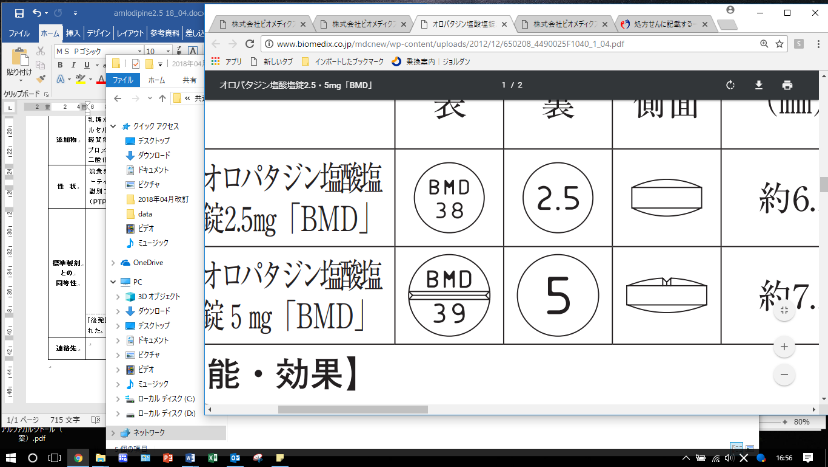 裏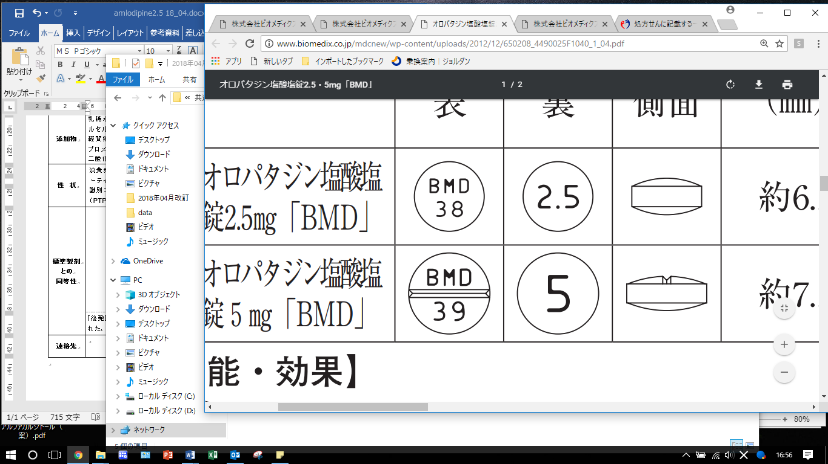 側面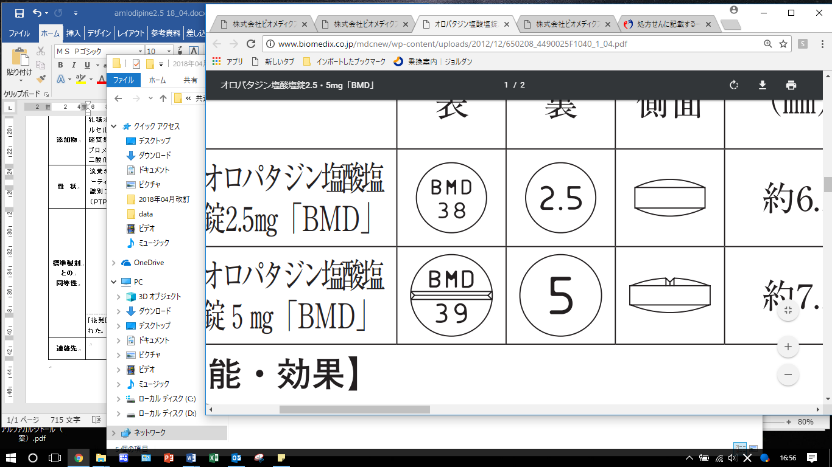 標準製剤との同等性【溶出試験（試験液、水）】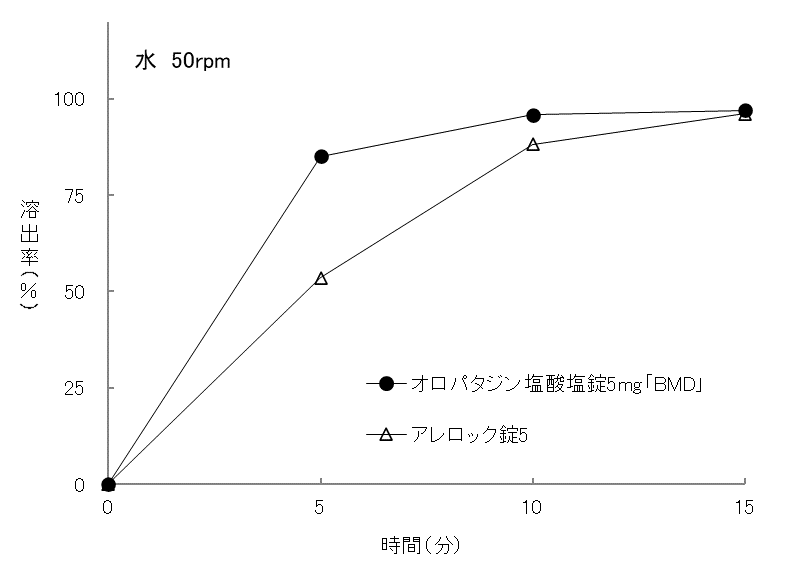 【溶出試験（試験液、水）】【血漿中濃度比較試験（人、空腹時）】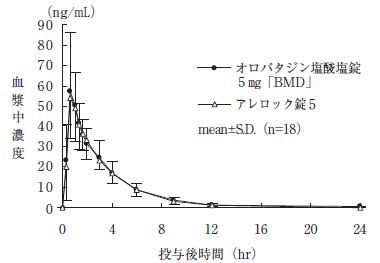 【血漿中濃度比較試験（人、空腹時）】標準製剤との同等性「後発医薬品の生物学的同等性試験ガイドライン」に基づき両製剤の溶出挙動は同等であると判断された。「後発医薬品の生物学的同等性試験ガイドライン」に基づき両製剤の溶出挙動は同等であると判断された。「後発医薬品の生物学的同等性試験ガイドライン」に基づき、両製剤は生物学的に同等であると確認された。「後発医薬品の生物学的同等性試験ガイドライン」に基づき、両製剤は生物学的に同等であると確認された。連絡先